PA Federation of Business & Professional Women’s Clubs, Inc2024 ANNUAL STATE CONVENTION REGISTRATION FORMName________________________________________________________Date Joined ________________(MM/YYY)Address____________________________________________________________________________________Phone: ___________________________E-mail___________________________________________________L.O._________________________________________ District _____________________________________              Note:  only those in attendance at the convention will receive a certificate for 25, 50 and 50+ years  Registration may be completed online at  www.bpwpa.orgAdvance Registration (post marked on or before March 31, 2024)	Full Time:  $75	      One Day:  $65 (circle one   Friday   Saturday)	 		        $_____________Regular Registration (post marked after March 31, 2024, and before May 15, 2024)	Full Time:  $85	      One Day:  $75 (circle one   Friday Saturday) 	          		        $_____________On Site Registration (Friday Night Event and Saturday Banquet not guaranteed)	Full Time:  $95      One Day:  $85 (circle one Friday Saturday)                          	        $_____________Friday Lunch: Picnic Buffet (garden salad, potato salad, BBQ chicken breast, hot dogsHamburgers, baked beans, baked macaroni and cheese, cookies/brownies, coffee and tea)     $31            $_____________Friday Night Event – BPW/PA Foundation will announce information on the Friday Night Event	                       later.Saturday Lunch Picnic Buffet (garden salad, potato salad, BBQ chicken breast, hot dogsHamburgers, baked beans, baked macaroni and cheese, cookies/brownies, coffee and tea)  $31            $_____________Saturday Night Banquet (Check entrée choice):  $44 					       $______________All entrees are served with complementing potato, vegetable, rolls, coffee and tea._______ Marinated London Broil with Peppercorn Glaze_______ Stuffed Chicken Breast_______ New England Baked Haddock                                                             Total enclosed		                                                               $_______________Special Dietary Requests_____________________________________________________________________________          
Registration is not complete until payment is received:  the method of payment can be done either using a credit card via our website (bpwpa.org) or by making your check payable to BPWPA and mailing it along with this registration form to:  Lois Hall, 65 Yellowwood Drive, Downingtown, PA  19335, Convention Registration Co-Chair, by the above-mentioned due dates.  No email reservations will be accepted.  All tickets will be distributed at the time of registration check-in at the convention.Refund Policy for Convention Pre-Registration/payment:  There will be a $10 service fee for processing refunds.  A written refund request should state the pre-registrant’s name, address, L.O. and District and to whom the check should be made payable.  No request will be honored if such request is postmarked after May 7, 2024 (30 days prior to the opening session).  In the event of a death or hospitalization of the member or in the member’s immediate family after the 30-day limit, the registration fee will be refunded after verification and approval by the BPW/PA President and/or the State Finance Chair.PA Federation of Business & Professional Women’s Clubs, Inc2024 ANNUAL STATE CONVENTION REGISTRATION FORMGrow Through What You Go ThroughJune 6 – 9, 2024Best Western Premier                               800 E. Park DriveHarrisburg, PA  17111HOTEL ACCOMMODATIONS:Each attendee makes their own hotel reservations.  The room rate is $154.95 for single/double occupancy, plus applicable state, and local taxes per night. Breakfast is included for 4 people in a room, with hotel room reservation.  A block of rooms has been reserved for BPW/PA.  Please reference the “BPW/PA State Convention” when making your hotel reservations to receive the group rate.  Please call the hotel directly at 1-717-561-2800, to make your room reservations. (Please note that Refrigerators are included in all rooms.) The above room rate is guaranteed until 12:00pm, on Thursday, May 9, 2024. Reservations can be cancelled up to 72 hours prior to check-in without penalty. 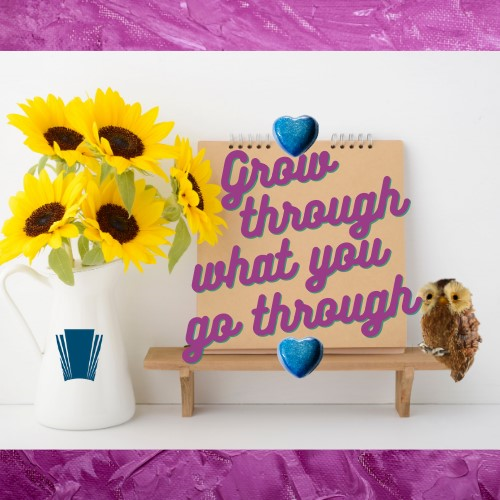 ______State Officer______YC Contestant______25 Yr. Member______State Chair/Committee______PPD Contestant______50 Yr. Member______Past State President______LO President______50+ Yr. Member______District Director______Incoming LO  President______First Timer______Incoming District Director______Incoming District Treasurer.______Guest______Incoming LO Treasurer______Member